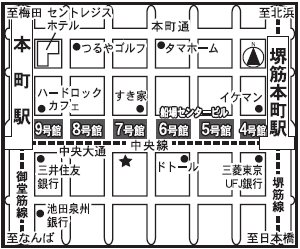 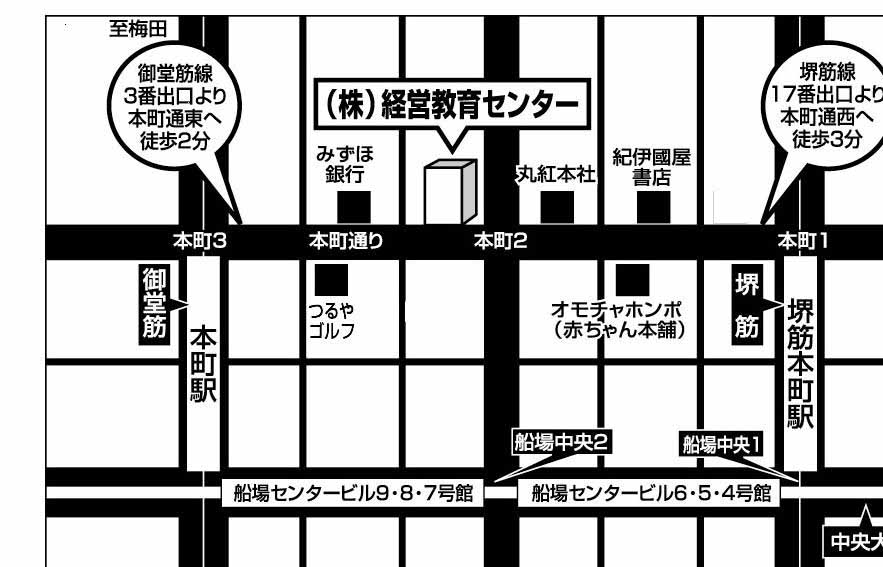 平日コース日曜コース内　　　　　容①４／　９（月）①４／１５（日）簿記とは、貸借対照表・損益計算書②４／１２（木）①４／１５（日）取引仕訳、仕訳帳、総勘定元帳③４／１６（月）②４／２２（日）現金当座取引、 小口現金制度④４／１９（木）②４／２２（日）商品売買取引、仕入帳・売上帳⑤４／２３（月）③４／２９（日）商品有高帳、手形取引、手形記入帳、掛元帳、⑥４／２６（木）③４／２９（日）有価証券、その他の債権債務、引出金、訂正仕訳、⑦５／  ７（月）④５／６（日）伝票会計、仕訳日計表、試算表の作成①⑧５／１０（木）④５／６（日）試算表の作成②⑨５／１４（月）⑤５／１３（日）決算①（見越繰延・売上原価算定・消耗品の処理）⑩５／１７（木）⑤５／１３（日）決算②（貸倒引当金・減価償却）⑪５／２１（月）⑥５／２０（日）決算③（精算表の作成）⑫５／２４（木）⑥５／２０（日）決算④（帳簿決算・財務諸表の作成）⑬５／２８（月）⑦５／２７（日）直前対策演習１⑭５／３１（木）⑦５／２７（日）直前対策演習２⑮６／　４（月）⑧６／３（日）直前対策演習３⑯６／　７（木）⑧６／３（日）直前対策演習４